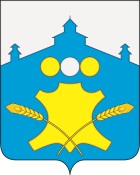 Администрация Советского сельсоветаБольшемурашкинского муниципального района Нижегородской областиПОСТАНОВЛЕНИЕ16 мая 2017 года                                                                                  № 36Об обеспечении проведения мобилизации людских и транспортных ресурсов на территории Советского сельсовета		Во исполнении Федеральных Законов РФ «Об обороне», «О воинской обязанности и военной службе», «О мобилизационной подготовке и мобилизации в РФ», постановлений Правительства РФ от 27.11.2006 года № 719 «Об утверждении положения о воинском учете», а также постановления «СЗ» администрации Большемурашкинского района № 6 СЗ от 24.03.2017 года «Об обеспечении проведения мобилизации людских и транспортных ресурсов на территории Большемурашкинского муниципального района» администрация Советского  сельсовета ПОСТАНОВЛЯЕТ:1. Оповещение о мобилизации людских и транспортных ресурсов на территории Советского сельсовета организовать путем вручения персональных повесток гражданам, пребывающих в запасе и нарядов на поставку транспортных средств в составе отдельных партий руководителям организаций, как  по месту жительства, так и по месту работы. Оповещение, сбор и доставку граждан, пребывающих в запасе, призванных на военную службу и технику организаций на пункты сбора военного комиссариата  Княгининского и Большемурашкинского районов Нижегородской области организовать через штаб оповещения и пункт сбора администрации Советского сельсовета. С этой целью:1.1. Для своевременного выполнения, возложенного на администрацию Советского сельсовета задания  по оповещению, сбору и доставке мобилизационных ресурсов в указанные сроки создать:- 1 штаб оповещения и пункт сбора администрации Советского сельсовета  в составе 20 чел., в том числе;- 6 человек посыльных;- 6 человека сопровождающих команд; -1 автомеханика.2. Местонахождение штаба оповещения и  пункта сбора администрации Советского сельсовета  определить – п. Советский дом 37, здание  администрации Советского сельсовета. Назначить в состав штаба оповещения и пункта сбора следующих лиц:•	начальник штаба оповещения и пункта сбора - глава администрации Советского сельсовета А.В. Телегин•	комендант штаба оповещения -  Назарова С.С.•	оператор – начальник Советского  ОПС Невидина Е.А.•	начальник отделения оповещения – заместитель главы администрации Советского сельсовета Курагина Н.В.•	технический работник по встрече и инструктажу посыльных – бухгалтер ООО племзавода «Большемурашкинский» Сарычева Н.В.•	технический работник по вручению персональных повесток и анализу результатов оповещения – специалист по плем. делу ООО племзавода «Большемурашкинский» Ошиткова М.Ю.•	начальник группы розыска – сотрудник полиции Холодов А.Н.•	начальник отделения сбора и отправки мобилизационных ресурсов - специалист 1 категории по бухгалтерскому учету и анализу  Боголепова С.Г.•	технический работник по встрече ГПЗ и составлению именных списков – (из граждан запаса).•	технический работник  по сбору и отправке транспортных средств - автомеханик -начальник гаража ООО п/з «Большемурашкинский» Петросян Н.А.3. Комплектование  личным ШО и ПС  администрации Советского сельсовета произвести из числа работающих в администрации Советского сельсовета, а также за счет остатков свободных ресурсов  граждан, пребывающих в запасе из недефицитных ВУС, гражданами более  старших возрастов и забронированных за народным хозяйством, проживающих вблизи администрации.3.1. Обязать начальников сельских  отделений почтовой связи п. Советский, с. Рождествено – Невидину Е.А.  и Ростовцевой С.В. выделять работающих почтальонов для оказания помощи по доставке повесток гражданам запаса по месту их проживания.	3.2. Для своевременного обеспечения оповещения граждан, пребывающих в запасе и поставщиков техники в течении 40 минут после получения распоряжения  или выписки из постановления администрации Советского сельсовета,  руководителям организаций выделить следующую технику и направить их по адресу п. Советский  дом № 37 – здание администрации Советского сельсовета:       - ООО п/з «Большемурашкинский»   - 1 автомобиль;       	3.3. Для доставки граждан, пребывающих в запасе, призванных на военную службу по мобилизации на пункты сбора военного комиссариата  Княгининского и Большемурашкинского районов Нижегородской области  (г. Княгинино, ул. Свободы, 41 РДК) использовать транспорт согласно прилагаемому расчету.Предназначенную по нарядам технику направить на совмещенный приемо-сдаточный пункт транспортных средств (г. Княгинино, ул. Аграрная, 2 «МУП «Княгининское ЖКХ». 	Технику представлять заправленную топливом для пробега  не менее 200 км.4. Специалисту ВУС администрации Советского сельсовета (Курагиной Н.В.) укомплектовать штаб оповещения и пункт сбора администрации Советского сельсовета  личным составом, совместно с работниками военного комиссариата  Княгининского и Большемурашкинского районов Нижегородской области разработать документы в соответствии с методическими рекомендациями военного комиссариата Нижегородской области, организовать обучения работников администрации Советского сельсовета  и аппарата усиления, привлекаемых для работы по оповещению, сбору и отправке граждан, пребывающих в запасе и техники организаций, а также оборудовать и укомплектовать ШО и ПС   необходимым имуществом и принадлежностями.5. Сотруднику полиции   Холодову А.Н.  поддерживать необходимый порядок и дисциплину в штабе оповещения и пункте сбора администрации Советского сельсовета. 6. Постановление главы  администрации Советского сельсовета  от  07.07.2015 года за  №  76  считать утратившим силу.7. Контроль за выполнением данного Постановления оставляю за собой.И.о. главы администрации  сельсовета                                                Н.В. КурагинаС постановлением ознакомлены: